Anexa nr. 2 la Regulamentul cu privire la procedura de supralegalizare a documentelor Modelul formularului de cererede supralegalizare a documentelor        ______________________________________________          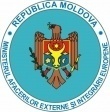 Cerere de supralegalizare a documentelorSecţiunea 1 – Informaţii de contact ale solicitantuluiSecţiunea 1 – Informaţii de contact ale solicitantuluiSecţiunea 1 – Informaţii de contact ale solicitantuluiSecţiunea 1 – Informaţii de contact ale solicitantuluiSecţiunea 1 – Informaţii de contact ale solicitantuluiSecţiunea 1 – Informaţii de contact ale solicitantuluiSecţiunea 1 – Informaţii de contact ale solicitantuluiSecţiunea 1 – Informaţii de contact ale solicitantuluiSecţiunea 1 – Informaţii de contact ale solicitantuluiNumele şi prenumele persoanei/denumirea companieiNumele şi prenumele persoanei/denumirea companieiNumele şi prenumele persoanei/denumirea companieiNumele şi prenumele persoanei/denumirea companieiNumele şi prenumele persoanei/denumirea companieiNumele şi prenumele persoanei/denumirea companieiData, luna şi anul naşteriiData, luna şi anul naşteriiData, luna şi anul naşteriiAdresa de domiciliu sau reşedinţa/adresa juridicăAdresa de domiciliu sau reşedinţa/adresa juridicăAdresa de domiciliu sau reşedinţa/adresa juridicăAdresa de domiciliu sau reşedinţa/adresa juridicăAdresa de domiciliu sau reşedinţa/adresa juridicăAdresa de domiciliu sau reşedinţa/adresa juridicăNr. de telefonNr. de telefonE-mailSecţiunea 2 – Informaţii de contact ale persoanei împuterniciteSecţiunea 2 – Informaţii de contact ale persoanei împuterniciteSecţiunea 2 – Informaţii de contact ale persoanei împuterniciteSecţiunea 2 – Informaţii de contact ale persoanei împuterniciteSecţiunea 2 – Informaţii de contact ale persoanei împuterniciteSecţiunea 2 – Informaţii de contact ale persoanei împuterniciteSecţiunea 2 – Informaţii de contact ale persoanei împuterniciteSecţiunea 2 – Informaţii de contact ale persoanei împuterniciteSecţiunea 2 – Informaţii de contact ale persoanei împuternicitePrezenta cerere este depusă prin intermediul unei persoane împuternicite?DA                                         NUPrezenta cerere este depusă prin intermediul unei persoane împuternicite?DA                                         NUPrezenta cerere este depusă prin intermediul unei persoane împuternicite?DA                                         NUPrezenta cerere este depusă prin intermediul unei persoane împuternicite?DA                                         NUNumele şi prenumele/denumirea companieiNumele şi prenumele/denumirea companieiNumele şi prenumele/denumirea companieiNumele şi prenumele/denumirea companieiNumele şi prenumele/denumirea companieiNr. de telefonNr. de telefonNr. de telefonE-mailE-mailE-mailE-mailE-mailE-mailSecţiunea 3 – Informaţii despre documentele supuse legalizăriiSecţiunea 3 – Informaţii despre documentele supuse legalizăriiSecţiunea 3 – Informaţii despre documentele supuse legalizăriiSecţiunea 3 – Informaţii despre documentele supuse legalizăriiSecţiunea 3 – Informaţii despre documentele supuse legalizăriiSecţiunea 3 – Informaţii despre documentele supuse legalizăriiSecţiunea 3 – Informaţii despre documentele supuse legalizăriiSecţiunea 3 – Informaţii despre documentele supuse legalizăriiSecţiunea 3 – Informaţii despre documentele supuse legalizăriiTipul, numărul şi seria documentuluiTipul, numărul şi seria documentuluiTipul, numărul şi seria documentuluiTipul, numărul şi seria documentuluiTipul, numărul şi seria documentuluiStatul de destinaţieStatul de destinaţieStatul de destinaţieStatul de destinaţieNumărul total de documenteNumărul total de documenteNumărul total de documenteNumărul total de documenteNumărul total de documenteNumărul total de documenteNumărul total de documenteNumărul total de documenteNumărul total de documenteSecţiunea 4 – Informaţii despre modul de returnare a documentelorSecţiunea 4 – Informaţii despre modul de returnare a documentelorSecţiunea 4 – Informaţii despre modul de returnare a documentelorSecţiunea 4 – Informaţii despre modul de returnare a documentelorSecţiunea 4 – Informaţii despre modul de returnare a documentelorSecţiunea 4 – Informaţii despre modul de returnare a documentelorSecţiunea 4 – Informaţii despre modul de returnare a documentelorSecţiunea 4 – Informaţii despre modul de returnare a documentelorSecţiunea 4 – Informaţii despre modul de returnare a documentelorPersonal      Poştă         Persoană împuternicită  (__________)     CurierÎn cazul returnării documentelor prin poştă, a se expedia la următoarea adresă:Personal      Poştă         Persoană împuternicită  (__________)     CurierÎn cazul returnării documentelor prin poştă, a se expedia la următoarea adresă:Personal      Poştă         Persoană împuternicită  (__________)     CurierÎn cazul returnării documentelor prin poştă, a se expedia la următoarea adresă:Personal      Poştă         Persoană împuternicită  (__________)     CurierÎn cazul returnării documentelor prin poştă, a se expedia la următoarea adresă:Personal      Poştă         Persoană împuternicită  (__________)     CurierÎn cazul returnării documentelor prin poştă, a se expedia la următoarea adresă:Personal      Poştă         Persoană împuternicită  (__________)     CurierÎn cazul returnării documentelor prin poştă, a se expedia la următoarea adresă:Personal      Poştă         Persoană împuternicită  (__________)     CurierÎn cazul returnării documentelor prin poştă, a se expedia la următoarea adresă:Personal      Poştă         Persoană împuternicită  (__________)     CurierÎn cazul returnării documentelor prin poştă, a se expedia la următoarea adresă:Personal      Poştă         Persoană împuternicită  (__________)     CurierÎn cazul returnării documentelor prin poştă, a se expedia la următoarea adresă:Am luat cunoştinţă de faptul că taxa pentru supralegalizarea documentelor nu se returnează în cazul refuzării supralegalizării documentelor.Am luat cunoştinţă şi sînt de acord cu următoarele: colectarea datelor cu caracter personal solicitate de prezentul formular de cerere este obligatorie pentru examinarea cererii de supralegalizare a documentelor şi toate datele personale care figurează în formularul de cerere pot fi puse la dispoziţia autorităţilor competente ale Republicii Moldova şi procesate de aceste autorităţi pentru a se putea lua o hotărîre cu privire la cererea mea de supralegalizare a documentelor.Declar, în deplină cunoştinţă de cauză, că toate informaţiile furnizate de mine sînt corecte şi complete. Am fost informat că orice declaraţie falsă din partea mea va atrage refuzul cererii de supralegalizare a documentelor.Data „________” _________________________ __________       Semnătura (pentru minori, semnătura părintelui, tutorelui, curatorului sau altui reprezentant legal): __________________________Am luat cunoştinţă de faptul că taxa pentru supralegalizarea documentelor nu se returnează în cazul refuzării supralegalizării documentelor.Am luat cunoştinţă şi sînt de acord cu următoarele: colectarea datelor cu caracter personal solicitate de prezentul formular de cerere este obligatorie pentru examinarea cererii de supralegalizare a documentelor şi toate datele personale care figurează în formularul de cerere pot fi puse la dispoziţia autorităţilor competente ale Republicii Moldova şi procesate de aceste autorităţi pentru a se putea lua o hotărîre cu privire la cererea mea de supralegalizare a documentelor.Declar, în deplină cunoştinţă de cauză, că toate informaţiile furnizate de mine sînt corecte şi complete. Am fost informat că orice declaraţie falsă din partea mea va atrage refuzul cererii de supralegalizare a documentelor.Data „________” _________________________ __________       Semnătura (pentru minori, semnătura părintelui, tutorelui, curatorului sau altui reprezentant legal): __________________________Am luat cunoştinţă de faptul că taxa pentru supralegalizarea documentelor nu se returnează în cazul refuzării supralegalizării documentelor.Am luat cunoştinţă şi sînt de acord cu următoarele: colectarea datelor cu caracter personal solicitate de prezentul formular de cerere este obligatorie pentru examinarea cererii de supralegalizare a documentelor şi toate datele personale care figurează în formularul de cerere pot fi puse la dispoziţia autorităţilor competente ale Republicii Moldova şi procesate de aceste autorităţi pentru a se putea lua o hotărîre cu privire la cererea mea de supralegalizare a documentelor.Declar, în deplină cunoştinţă de cauză, că toate informaţiile furnizate de mine sînt corecte şi complete. Am fost informat că orice declaraţie falsă din partea mea va atrage refuzul cererii de supralegalizare a documentelor.Data „________” _________________________ __________       Semnătura (pentru minori, semnătura părintelui, tutorelui, curatorului sau altui reprezentant legal): __________________________Am luat cunoştinţă de faptul că taxa pentru supralegalizarea documentelor nu se returnează în cazul refuzării supralegalizării documentelor.Am luat cunoştinţă şi sînt de acord cu următoarele: colectarea datelor cu caracter personal solicitate de prezentul formular de cerere este obligatorie pentru examinarea cererii de supralegalizare a documentelor şi toate datele personale care figurează în formularul de cerere pot fi puse la dispoziţia autorităţilor competente ale Republicii Moldova şi procesate de aceste autorităţi pentru a se putea lua o hotărîre cu privire la cererea mea de supralegalizare a documentelor.Declar, în deplină cunoştinţă de cauză, că toate informaţiile furnizate de mine sînt corecte şi complete. Am fost informat că orice declaraţie falsă din partea mea va atrage refuzul cererii de supralegalizare a documentelor.Data „________” _________________________ __________       Semnătura (pentru minori, semnătura părintelui, tutorelui, curatorului sau altui reprezentant legal): __________________________Am luat cunoştinţă de faptul că taxa pentru supralegalizarea documentelor nu se returnează în cazul refuzării supralegalizării documentelor.Am luat cunoştinţă şi sînt de acord cu următoarele: colectarea datelor cu caracter personal solicitate de prezentul formular de cerere este obligatorie pentru examinarea cererii de supralegalizare a documentelor şi toate datele personale care figurează în formularul de cerere pot fi puse la dispoziţia autorităţilor competente ale Republicii Moldova şi procesate de aceste autorităţi pentru a se putea lua o hotărîre cu privire la cererea mea de supralegalizare a documentelor.Declar, în deplină cunoştinţă de cauză, că toate informaţiile furnizate de mine sînt corecte şi complete. Am fost informat că orice declaraţie falsă din partea mea va atrage refuzul cererii de supralegalizare a documentelor.Data „________” _________________________ __________       Semnătura (pentru minori, semnătura părintelui, tutorelui, curatorului sau altui reprezentant legal): __________________________Am luat cunoştinţă de faptul că taxa pentru supralegalizarea documentelor nu se returnează în cazul refuzării supralegalizării documentelor.Am luat cunoştinţă şi sînt de acord cu următoarele: colectarea datelor cu caracter personal solicitate de prezentul formular de cerere este obligatorie pentru examinarea cererii de supralegalizare a documentelor şi toate datele personale care figurează în formularul de cerere pot fi puse la dispoziţia autorităţilor competente ale Republicii Moldova şi procesate de aceste autorităţi pentru a se putea lua o hotărîre cu privire la cererea mea de supralegalizare a documentelor.Declar, în deplină cunoştinţă de cauză, că toate informaţiile furnizate de mine sînt corecte şi complete. Am fost informat că orice declaraţie falsă din partea mea va atrage refuzul cererii de supralegalizare a documentelor.Data „________” _________________________ __________       Semnătura (pentru minori, semnătura părintelui, tutorelui, curatorului sau altui reprezentant legal): __________________________Am luat cunoştinţă de faptul că taxa pentru supralegalizarea documentelor nu se returnează în cazul refuzării supralegalizării documentelor.Am luat cunoştinţă şi sînt de acord cu următoarele: colectarea datelor cu caracter personal solicitate de prezentul formular de cerere este obligatorie pentru examinarea cererii de supralegalizare a documentelor şi toate datele personale care figurează în formularul de cerere pot fi puse la dispoziţia autorităţilor competente ale Republicii Moldova şi procesate de aceste autorităţi pentru a se putea lua o hotărîre cu privire la cererea mea de supralegalizare a documentelor.Declar, în deplină cunoştinţă de cauză, că toate informaţiile furnizate de mine sînt corecte şi complete. Am fost informat că orice declaraţie falsă din partea mea va atrage refuzul cererii de supralegalizare a documentelor.Data „________” _________________________ __________       Semnătura (pentru minori, semnătura părintelui, tutorelui, curatorului sau altui reprezentant legal): __________________________Am luat cunoştinţă de faptul că taxa pentru supralegalizarea documentelor nu se returnează în cazul refuzării supralegalizării documentelor.Am luat cunoştinţă şi sînt de acord cu următoarele: colectarea datelor cu caracter personal solicitate de prezentul formular de cerere este obligatorie pentru examinarea cererii de supralegalizare a documentelor şi toate datele personale care figurează în formularul de cerere pot fi puse la dispoziţia autorităţilor competente ale Republicii Moldova şi procesate de aceste autorităţi pentru a se putea lua o hotărîre cu privire la cererea mea de supralegalizare a documentelor.Declar, în deplină cunoştinţă de cauză, că toate informaţiile furnizate de mine sînt corecte şi complete. Am fost informat că orice declaraţie falsă din partea mea va atrage refuzul cererii de supralegalizare a documentelor.Data „________” _________________________ __________       Semnătura (pentru minori, semnătura părintelui, tutorelui, curatorului sau altui reprezentant legal): __________________________Am luat cunoştinţă de faptul că taxa pentru supralegalizarea documentelor nu se returnează în cazul refuzării supralegalizării documentelor.Am luat cunoştinţă şi sînt de acord cu următoarele: colectarea datelor cu caracter personal solicitate de prezentul formular de cerere este obligatorie pentru examinarea cererii de supralegalizare a documentelor şi toate datele personale care figurează în formularul de cerere pot fi puse la dispoziţia autorităţilor competente ale Republicii Moldova şi procesate de aceste autorităţi pentru a se putea lua o hotărîre cu privire la cererea mea de supralegalizare a documentelor.Declar, în deplină cunoştinţă de cauză, că toate informaţiile furnizate de mine sînt corecte şi complete. Am fost informat că orice declaraţie falsă din partea mea va atrage refuzul cererii de supralegalizare a documentelor.Data „________” _________________________ __________       Semnătura (pentru minori, semnătura părintelui, tutorelui, curatorului sau altui reprezentant legal): __________________________Secţiunea 5 – Parte rezervată funcţionarului consularSecţiunea 5 – Parte rezervată funcţionarului consularSecţiunea 5 – Parte rezervată funcţionarului consularSecţiunea 5 – Parte rezervată funcţionarului consularSecţiunea 5 – Parte rezervată funcţionarului consularSecţiunea 5 – Parte rezervată funcţionarului consularSecţiunea 5 – Parte rezervată funcţionarului consularSecţiunea 5 – Parte rezervată funcţionarului consularSecţiunea 5 – Parte rezervată funcţionarului consularData recepţionării cererii:____/_______/______Funcţionarul consular care a recepţionat cererea:Modul de depunere a cererii: personal prin poştă persoanăîmputernicităModul de depunere a cererii: personal prin poştă persoanăîmputernicităModul de depunere a cererii: personal prin poştă persoanăîmputernicităModul de depunere a cererii: personal prin poştă persoanăîmputernicităModul de depunere a cererii: personal prin poştă persoanăîmputernicităTaxa consulară: Achitat GratisTemeiul juridicTaxa consulară: Achitat GratisTemeiul juridicAlte menţiuni:Alte menţiuni:Alte menţiuni:Alte menţiuni:Alte menţiuni:Alte menţiuni:Alte menţiuni:Alte menţiuni:Alte menţiuni:Decizie privind supralegalizarea: Aprobată RefuzatăTemeiul juridicNumărul de înregistrare:Aprobat de:Semnătura:Aprobat de:Semnătura:Aprobat de:Semnătura:Aprobat de:Semnătura:Aprobat de:Semnătura:Aprobat de:Semnătura:Aprobat de:Semnătura: